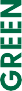 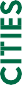 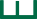 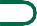 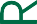 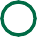 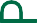 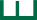 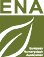 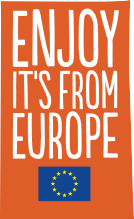 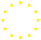 European Green Cities Award 2021Project submitting formSubmitting candidate Project name Contact personType of project Address of the projectShort description of the project, including reason for nomination for the award (max. 150 words)...................................................................................................................................................................................................................................................................................................................................................................................................................................................................................................................................................................................................Check the conditions below to indicate that the project meets all pointsThe project has been fully realised and put into use and the project was completed after 01/01/2016 This project has not previously been nominated for this competitionLive plants make a substantial part of the project; either in number or in ’identity’.In a separate document, please explain (in max. 150 words per subject) the impact of the project on*Social cohesionBiodiversityEconomic factorsClimateWellbeing of visitors/usersIn the same separate document, please also explain (in max 300 words per subject) a little more about*The selection, origin and quality of used products and materials (greenery and constructing materials)The overall design (landscape and optional associated buildings)The impact on the environment (holistic, circular approach)The innovation value of the projectPlease send the completed form to GreenCitiesAward@enaplants.eu, including at least one, but maximum 15 photo’s, designs, videos, artist impressions or other visual documentation (wetransfer.com can be used to share bigger files). If copyrights apply, please state these. If no credits are mentioned, the organisation can use the visuals without any credit notices.